Demographic ChangeInstructions to student:	MERCER COUNTY COMMUNITY COLLEGE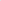 Fill out section A and collect appropriate documentation.Complete Section B with the corrected informationName: _________________________________________ Student ID: _______________________________________I am requesting to change the following demographic information (check all that apply):	Name Change	Address Change	Social Security Number ChangeDocument(s) provided with this request: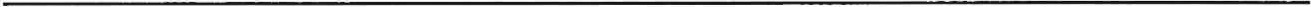 One or more of the listed supporting documents must be submitted along with the requested change:For name changes:	Official court documents, marriage certificate or updated driver's licenseFor address changes: Updated driver's license, copy of lease (student's name must appear on the lease and be signed by a witness), current utility bill (electric/gas, water, cable, phone — landline only), US Postal Service confirmation notice or bank statementFor SSN changes:	Original social security card required (photocopies or pictures will not be accepted)
Fill in all information that applies to your request ONLY:Last Name: _________________________	First Name: __________________________	Ml: ______________Street: _________________________________	City: ______________________	State: ________	Zip: _____________Phone # (home): ________________________	Phone # (cell): __________________________________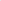 E-mail (personal): _________________________ 	SSN: __________________________PLEASE NOTE: In-county tuition rates apply to students who have resided in New Jersey for a minimum of 12 months and maintain a permanent residence in Mercer County. The college recognizes students in active military service as residents of Mercer County. Students who are not citizens or permanent residents of the United States are charged out-of-state fees unless they meet certain legal status guidelines. For additional questions, please e-mail residency@mccc.edu.Student Signature: _______________________________________________ 	Date: ___________________________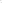 03/2019Section AStudent RequestSection BCorrected Information